SMCC MEETING MINUTES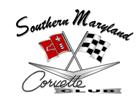 February 9, 2015Note: For brevity, last names are abbreviated, and speakers are identified in parenthesis.Vice President Chris LaQuay called the meeting to order at 7:03pm.  Club members recited the Pledge of Allegiance and, as tradition, members introduced themselves and proudly announced the year and model of their iconic American Chevrolet Corvettes. A total of eleven members were in attendance.SECRETARY REPORT (Patrice Hopkins):  Chris L. reminded members that the January minutes were distributed via email.  Ben M. made a motion to accept the minutes; Don B. seconded the motion.  Members voted in favor of the motion, and the motion was carried.  TREASURY REPORT (Don Byrne):  Don B. reported the club’s account balance as $4,350.87 and announced there are 31 paid members.MEMBERSHIP CHAIR REPORT (Ben M.):  Ben M. stated he would follow up with members who may not have paid.  Members shared their feelings about the club and positive and negative feedback from others.  Mike Doncevic reminded the club that each club goes through cycles; some clubs do not ride either.  Ben M. suggested we do like the Harley club and fill up the calendar with events. Chris L. stated that you get out of it what you put into it. Patrice H. shared her concerns about meeting on Monday nights, about stepping down from the secretarial role due to conflicting obligations and shared feelings of being disconnected from the passion for cars that is shared amongst some of the members and also her father.  Members shares words of encouragement and offered to assist as necessary.  MERCHANDISE CHAIR REPORT (Jim Jacobs):  No updates.  EVENT CHAIR REPORT (Mike D.)Upcoming events:Friday, 20 Feb – Gas ‘n Go cruise to Bert’s DinerSunday, Feb 15th at 10am – Valentine’s Day cruise at Shymansky’sMother’s Day cruise (Rod N Reel)Sunday, 12 April – Annual Coming Out (Knights) – Mike will post the flyer and encouraged those to pre-register and get there early. Sunday, 26 April – Spring Fling by Rod n Classic.  Members should arrive at 7am to meet in front of Winegardners.   WEBSITE (Rick Davis)Ben M. and Rick D. discussed that the Maryland House Bills H.B. 577 passed, which allows owners to only display one license plate if the car is not manufactured to display a front registration plate – as long as the second license plate is kept inside the vehicle.  Rick D. stated that he updated the Arby’s Wednesday night cruise to start 11 March and will update the events with the new 2015 dates. Don B. recommended to add “TBD” on the website.Ben M. suggested meeting every other month at the Leonardtown location; during the other months, cruise/meet up, for example at Chief’s.  Furthermore, Chris L. suggested, for next month, gathering a restaurant on Sunday, March 8th at 4pm or 5pm at Grid Iron Grill in Calloway, MD.  Ben M. made a motion for next month, club members meet at Grid Iron Grill; everyone seconded.   Mike D. suggested other events - Soda Float night A&W.  UNFINISHED BUSINESS  Business, Education, and Community Association (BECA) Scholarship donation:  Patrice H. shared that she and Tom attended the BECA scholarship fair on Thursday, January 22, 2015 and met potential scholarship applicants.  She read a resume of one of the applicants.  Mike D. mentioned inviting the recipient talked about the fair since the club has not had a chance to meet the recipients.  He suggested the student to pick a car they want to ride. Brenda R. expressed concern about the club having enough revenue to cover the scholarships.  However, Don B. informed the club that we are collecting enough dues that actually cover the $500 scholarship – so far this year, the club has collected $775 in dues (31 paid members).Ben M. volunteered to match the club’s contributions to the scholarship, increasing the potential total scholarship award to $1,000.   Terry F. suggested that other members could help to contribute.  Ben M. asked Patrice H. to keep him informed on when the award ceremony is to present award.She reminded members of the following important events associated with BECA:Monday, March 2, 2015 - Deadline for applicants.Friday, March 20, 2015 (6:00pm – 10:00pm) - BECA Annual Dinner and Auction at Bowles Farm. Doors open at 5:30 pm.Thursday, May14, 2015 (4:00pm – 5:00pm) - BECA Scholarship Awards Ceremony at the Dr. James A. Forrest Career and Technology Center. NEW BUSINESSBen M. would like to conduct the poker run in early fall.  He also mentioned the Around the Bay event that the Harley Owners Group (H.O.G) participates during October.TECH NEWS & CAR MEMBER UPDATES   Lots of Z06 videos out.Chris L. went to the DC car show and saw a lamaze blue z06 convertible ($100k on the pedestal).  Car Member news:Art is working on his Vette.Jim Jacobs:  Someone rear-ended his car, damaging the fiber glass center of the fender.  Ben M. recommended that he will need to sand it and gauge it.  Chris L. mentioned there is a polyester resin that fills in the fiberglass.  Terry shared that a balm can be used to inject on it.  Mike said to treat it like metal and stock-drill it.  Lastly, Brenda R. recommended calling Darin West.Patrice H. announced that her Dad’s 1979 Vette will be going into a body shop with Rick Hayes the end of March.UPCOMING BIRTHDAYSPatrice H. announced the following birthdays this month:2/10 – Bob Padgett2/16 – Leila Grimsley2/18 – Vince Merz2/20 – Richard Lord2/28 – Ray SmithADJOURNMENT The meeting was adjourned at 8:19pm.  REMINDERSNo meeting next month.  Instead, on Sunday, March 8, 2015 @ 5pm, club members will meet up at Grid Iron Grill, 20855 Callaway Village Way, Callaway, MD 20620.   *Minutes Recorded by: Patrice Hopkins, 2013-2015 SMCC Corvette Club Secretary*